Supplementary informationSupplemental Table 1 Primers used in this study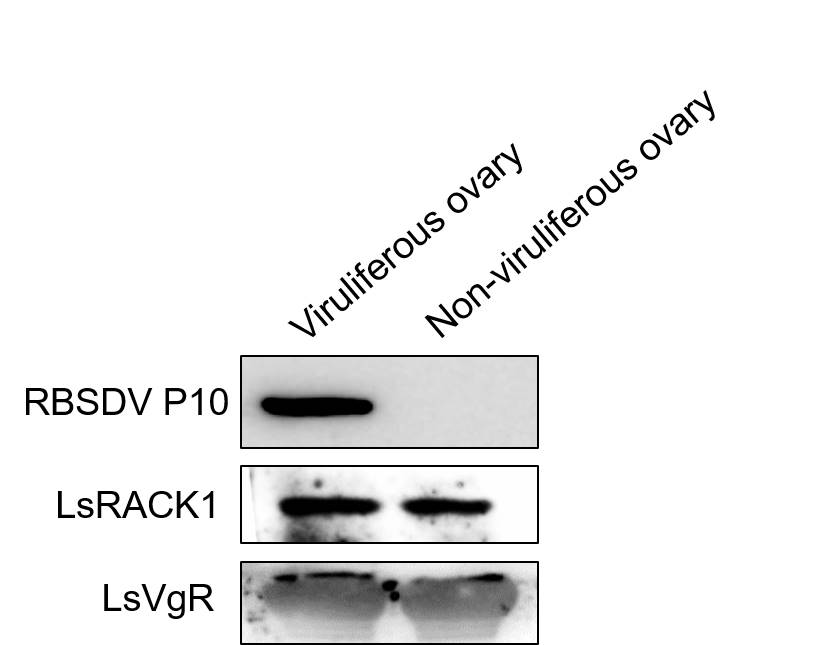 Supplemental Figure 1 Western blot analyses of RBSDV P10 in ovaries dissected from non-viruliferous and viruliferous female SBPHs. Vitellogenin receptor (VgR) has ovarian specificity and used as loading control.NotePrimer nameSequence (5’-3’)Yeast Two-HybridA/BD-CP-FCGCATATGATGGCTGACATAAGACTCGAA/BD-CP-RCGGGATCCTCATCTTGTCACTTTGTTTAGTACAD-muCP-110-FCGCATATGCTAACGGACAACGACCTGAGAD-muCP-240-FCGCATATGTTTTCGCGTCAAATGTTCGAACAD-muCP-110-RCGGGATCCTAGGGTCTGAAAAATAGGTTGAD-muCP-140-RCGGGATCCTATTTGTTCAGCATCAAGTTTGGAGAD-muCP-240-RCGGGATCCAAATTGGTCATAACCACCATAGAD-muCP-270-RCGGGATCCTCCCGTTTCAGCTTTAAAAACAGA/BD-LsRACK1-FCGCATATGATGTCGGAAACTTTTGATATGAAGA/BD-LsRACK1-RCGGTCGACTTATCGTGAGACAGCAACCTGBD-WD40-179-FCGCATATGAACTGCCGTCTGAAAATCAACBD-WD40-220-FCGCATATGAATGATGGCAAACACCTTCACBD-WD40-268-FCGCATATGCTGAAACCAGAAGTCGTATCTCBD-WD40-179-RCGGAATTCGGTCAAGTTCCAGACCTTGACBD-WD40-268-RCGGAATTCCAGCTCATCAACCATTTCCTTTGBaculovirusGFP-CP-FAATCTAGAATGATGGCTGACATAAGACTCGAGFP-CP-RGTCTCGAGTCTTGTCACTTTGTTTAGTACTATCGFP-muCP-240-FCGGGATCCTTTTCGCGTCAAATGTTCGAACGFP-muCP-270-RCGGGATCCGCTCCAAGTCTGTTCGAGTAAAGGFP-LsRACK1-FACGTCGACGATGTCGGAAACTTTTGATATGAAGGFP-LsRACK1-RAATCTAGATCGTGAGACAGCAACCTGProkaryoticGST-LsRACK1-FCGGAATTCCATGTCGGAAACTTTTGATATGAAGGST-LsRACK1-RCGGTCGACTTATCGTGAGACAGCAACCTGRT-PCRRT-CP-FCCGACCAACAATCACTCTGTRT-CP-RGGTCAGTTCGTATTCATCGGqRT-PCRQ-Actin-FGAGCGTGAAATCGTAAGAGACAQ-Actin-RCAGGAAGGAAGGCTGGAACAGQ-CP-FAGACCCTAACGGACAACGACQ-CP-RACCTGGAATTTTGCCAACTATACQ-RACK1-FCCAACTGCCGTCTGAAAATCQ-RACK1-RTTGTGGTCCAATGTGTGAAGdsRNAdsRACK1-FGAATTCTAATACGACTCACTATAGGGAGAGTATTATCTTCTGACGGCAACdsRACK1-RGAATTCTAATACGACTCACTATAGGGAGAGAGGTAACCTGTGTGTCCACdsGFP-FGGATCCTAATACGACTCACTATAGGGAGAAAGTTCAGCGTGTCCGGCdsGFP-RGGATCCTAATACGACTCACTATAGGGAGACACCTTGATGCCGTTCTTCTG